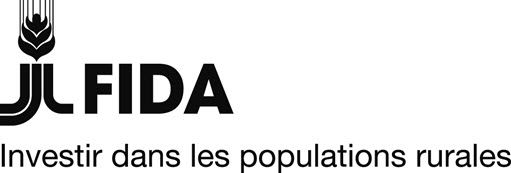 Documents types pour la passation de marchésDéclaration d'impartialité et de confidentialité1re éditionSeptembre 2021[indiquer l’acheteur/l’entité acheteuse]Déclaration d'impartialité et de confidentialité[indiquer l'intitulé du marché]Référence: [indiquer le numéro de référence]Date de soumission:Je déclare par la présente attester sur l'honneur que:Je m'engage à participer à l'évaluation/examen des offres/propositions relatives au processus de passation du marché susmentionné. Je confirme m'être attaché, autant qu'il m'était possible, à prendre connaissance de toutes les informations disponibles à ce jour tant en ce qui concerne ma participation que le processus de passation de marchés. Il est entendu que je m'acquitterai en toute équité et honnêteté des devoirs qui m'incombent au sein de l'équipe d'examen.Je ne suis lié ni affilié à aucune des autres parties ayant soumis une offre/proposition dans le cadre de la présente procédure de passation de marchés. À ma connaissance, ni moi ni mon conjoint, pas plus que mes enfants, mes associés commandités, ou encore toute personne ou structure dont je serais un responsable, directeur, administrateur, associé commandité ou employé, ou toute personne ou structure avec lesquelles j'aurais engagé des négociations ou passé un arrangement réel ou potentiel concernant un éventuel emploi ne sommes en situation de conflit d'intérêts réel, potentiel ou raisonnablement perceptible comme tel, et n'avons notamment aucun intérêt financier qui pourrait être affecté par une décision que je serais amené à prendre à propos du présent rapport.À ma connaissance, ni mon conjoint, ni mes enfants, ni mes associés commandités, ni aucune structure dont je serais (ou aurais été durant les douze mois précédant la date de la présente déclaration) responsable, directeur, administrateur, associé commandité ou employé, ni aucune personne ou structure avec lesquelles j'aurais engagé des négociations ou passé un arrangement concernant un éventuel emploi ne sont parties ni ne représentent une quelconque partie ayant des intérêts en la matière, ne pourraient être employés par elle ni la représenter, et ne sont pas raisonnablement susceptibles d'être perçus comme pouvant obtenir un éventuel emploi ou être effectivement employés par elle ni la représenter.Je reconnais qu'il est de mon devoir de faire état dans les plus brefs délais de tout conflit d'intérêts, y compris d'ordre financier ou du type de ceux décrits ci-dessus qui serait affecté ou pourrait être affecté ou être raisonnablement perçu comme étant affecté par une décision que je serais amené à prendre dans le cadre du présent rapport, et de faire état de tout conflit d'intérêts, y compris d'ordre financier, qui pourrait exister entre moi-même ou quiconque figurant dans la liste des personnes précitées et toute structure en concurrence pour l'attribution du présent marché.Je m'engage à garder secrets tous renseignements ou documents ("informations confidentielles") qui me seraient divulgués ou que j'aurais recueillis ou établis au cours ou à l'issue de l'examen/évaluation du dossier relatif au présent marché, et accepte que ces informations ne devront servir qu'aux fins expressément admises de l'examen/évaluation et seront divulguées dans le strict respect du principe du "besoin d'en connaître". Je m'engage également à renvoyer ou à détruire, comme il conviendra à l'entité en charge des achats, toute copie d'informations écrites ou de modèles qui m'auraient été livrés, que j'aurais obtenus ou dont je serais l'auteur.Je m'engage à respecter les dispositions des Directives du FIDA pour la passation des marchés relatifs aux projets, du Guide pratique de passation des marchés du FIDA, de la Politique du FIDA en matière de prévention de la fraude et de la corruption dans le cadre de ses activités et opérations, de la Politique du FIDA en matière de lutte contre le blanchiment de capitaux et le financement du terrorisme, et de la Politique du FIDA en matière de prévention et de répression du harcèlement sexuel et de l'exploitation et des atteintes sexuelles.Dans l'hypothèse où des circonstances nouvelles viendraient affecter, pourraient affecter, ou risqueraient d'être perçues comme pouvant affecter mon impartialité sur toute question en rapport avec mes fonctions, j'en aviserai la présidence du Comité d'évaluation dès qu'elles me seront connues. Si pareille situation devait se présenter, je ne participerai à aucun titre au processus de passation du marché.J'ai conscience que le non-respect de la présente déclaration peut amener le Fonds ou l'entité en charge des achats à prendre à mon encontre des mesures appropriées, notamment mon exclusion du processus de sélection, ainsi que des sanctions administratives.NomSignatureDate